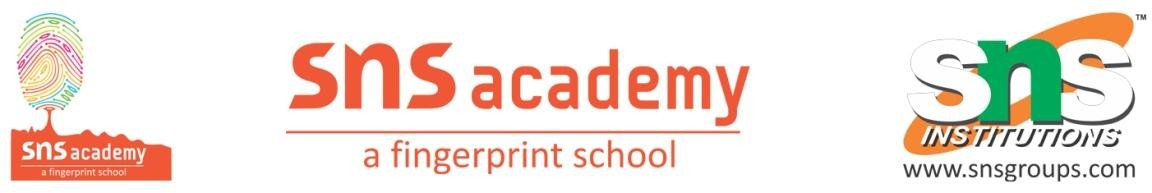 Grade 1 Vocabulary 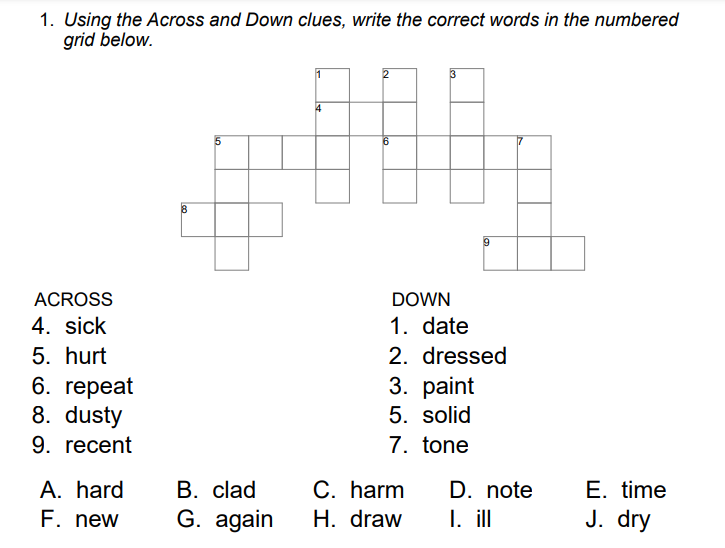 